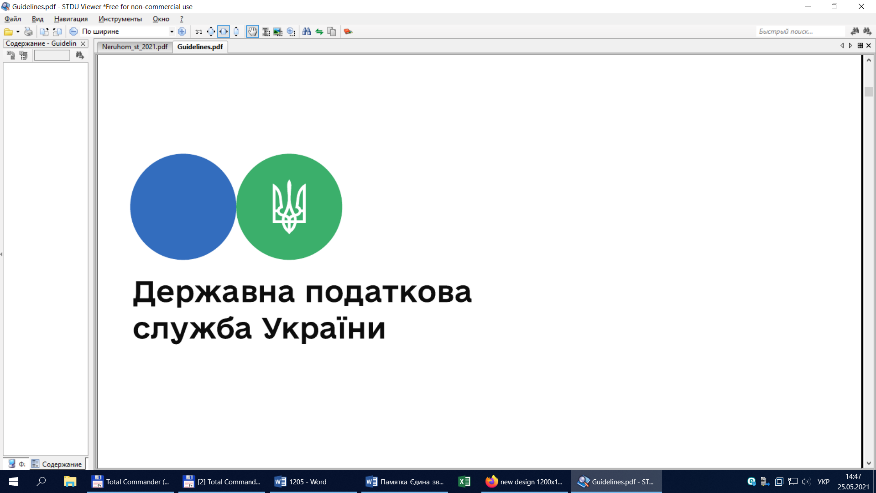 Фізична особа – громадянин, яка не є суб’єктом господарювання, може отримати інформацію про наявність (відсутність) податкового боргу, скориставшись Електронним кабінетом, вхід до якого здійснюється за адресою: https://cabinet.tax.gov.ua, а також через офіційний вебпортал ДПС. Вхід до приватної частини Електронного кабінету здійснюється після проходження користувачем електронної ідентифікації онлайн з використанням кваліфікованого електронного підпису будь-якого кваліфікованого надавача електронних довірчих послуг, через інтегровану систему електронної ідентифікації – id.gov.ua або за допомогою мобільного застосунку «ДІЯ».У приватній частині Електронного кабінету режим «Стан розрахунків з бюджетом» надає користувачу Електронного кабінету доступ до своїх особових рахунків зі сплати податків, зборів та інших платежів (дані інтегрованої картки платника).При цьому червоним кольором позначено суми заборгованості перед бюджетом.Крім цього, у разі виникнення у платника податків податкового боргу, контролюючий орган надсилає (вручає) йому податкову вимогу в порядку, визначеному для надсилання (вручення) податкового повідомлення-рішення. Податкова вимога може надсилатися (вручатися) контролюючим органом за місцем обліку платника податків, в якому обліковується податковий борг платника податків.Податкова вимога не надсилається (не вручається), а заходи, спрямовані на погашення (стягнення) податкового боргу, не застосовуються, якщо загальна сума податкового боргу платника податків не перевищує ста вісімдесяти неоподатковуваних мінімумів доходів громадян. У разі збільшення загальної суми податкового боргу до розміру, що перевищує сто вісімдесят неоподатковуваних мінімумів доходів громадян, контролюючий орган надсилає (вручає) податкову вимогу такому платнику податків. Слід зазначити, що фізичні особи – громадяни мають право звернутися з письмовою заявою до контролюючого органу:за своєю податковою адресою для проведення звірки даних щодо нарахованої суми податку на нерухоме майно, відмінне від земельної ділянки;за своєю податковою адресою (місцем реєстрації) для проведення звірки даних щодо нарахованої суми транспортного податку.Для проведення звірки щодо плати за землю фізичні особи мають право письмово або в електронній формі засобами електронного зв’язку звернутися до контролюючого органу за своїм місцем реєстрації у контролюючих органах або за місцем знаходження земельних ділянок, у тому числі право на яку фізична особа має як власник земельної частки (паю).